       
El canto del loco
Son sueños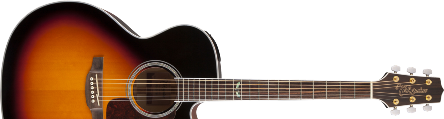 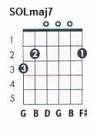 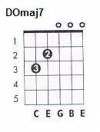 (CEGUILLA EN TRASTE 1)Intro:   DO RE MIm    DO  RE SOL    DO RE MIm    LAm RE    DO RE MImEstrofa 1:              DO RE SOL               DO RE MIm   Son sueños           Que son de verdad           LAm             RE   DO RE MIm   Me gustaría que fuera real.              DO RE SOL           DO     RE      MIm   Son sueños           Quiero llegar hasta el final          LAm           RE   Y nada sirve si no estás.Puente:  SOL          SOLmaj7   En silencio, te busco  SOL7     DO    DOmaj7 LAm   Y sueño con poderte amar.Estribillo:              RE          SIm   Te sigo buscando tanto                    MI7           LAm   Y tu en mi nunca te has fijado              RE             DO DOm   LAm   Por eso te tengo que inventar.               RE          SIm   Te sigo esperando tanto                    MI7           LAm   Y tu en mi nunca te has fijado              RE             DO DOm   DO RE MIm   Por eso te tengo que encontrar.Estrofa 2:              DO RE SOL              DO RE MIm   Son gestos           Que quiero mirar           LAm           RE   DO RE MIm   Me gustaría poderte tocar.              DO RE SOL             DO     RE   MIm   Son sueños           Quiero que existas nada mas           LAm           RE   Sigo buscando donde estas.Puente:  SOL          SOLmaj7   En silencio, te busco  SOL7     DO    DOmaj7 LAm   Y sueño con poderte amar.Estribillo:              RE          SIm   Te sigo buscando tanto                    MI7           LAm   Y tu en mi nunca te has fijado              RE             DO DOm   LAm   Por eso te tengo que inventar.               RE          SIm   Te sigo esperando tanto                    MI7           LAm   Y tu en mi nunca te has fijado              RE             DO DOm      Por eso te tengo que encontrar.   Solo:   DO RE MIm    DO  RE SOL    DO RE MIm    LAm RE    LAm REPuente:  SOL          SOLmaj7   En silencio, te busco  SOL7     DO    DOmaj7 LAm   Y sueño con poderte amar.   Estribillo:              RE          SIm   Te sigo buscando tanto                    MI7           LAm   Y tu en mi nunca te has fijado              RE             DO DOm   LAm   Por eso te tengo que inventar.               RE          SIm   Te sigo esperando tanto                    MI7           LAm   Y tu en mi nunca te has fijado              RE             DO DOm   LAm      Por eso te tengo que encontrar.  Fin:                 RE         LAm   Te Sigo buscando tanto               RE          LAm   Te sigo esperando tanto                  RE              DO DOm   SOL   Que por eso te tengo que inventar.